Приложение №1Чайнворд « Гриб ».«Под березой старичок, на нем бурый колпачок. И пиджак с пестринкой и сапожки с глинкой. »Корзина для грибов.Дьявольское кольцо из грибов.«Что за гриб бедовый: влез на пень дубовый?»Гриб, поселяющийся на мертвой древесине.Опасный двойник дождевика.Гриб – рогатик.Основная часть клетки гриба.Народное название подберезовика.Носитель конидий.Жидкая часть клетки гриба.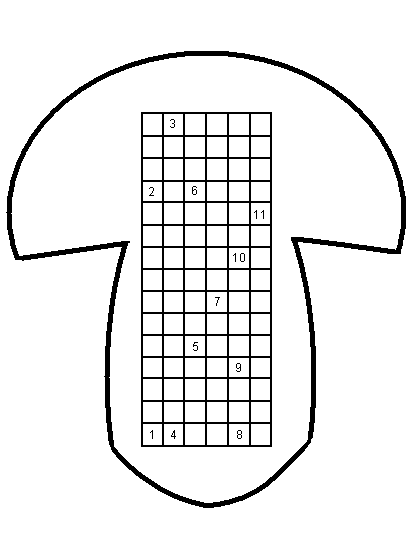 